PLANEJAMENTO DIDÁTICO PARA SER DESENVOLVIDO EM DOMICÍLIOPROFESSORA: Gislaine 3° ANO D Data 24/08/2020 a 28/08/2020	Fazer cabeçalho sempre que tiver atividades para serem realizadas no cadernoColocar no cabeçalho: Nome da escola.Atividades domiciliares, data.Nome completo do aluno.2 ª FEIRA3ª FEIRA4ª FEIRA5ª FEIRA6ª FEIRAAtividade Leitura:O tamanho Da Gente.Livro disponível no grupo.NÃO IMPRIMIR.Atividade Leitura:O tamanho Da Gente.Livro disponível no grupo.NÃO IMPRIMIR.Atividade Leitura:O tamanho Da Gente.Livro disponível no grupo.NÃO IMPRIMIR.Atividade Leitura:O tamanho Da Gente.Livro disponível no grupo.NÃO IMPRIMIR.Atividade Leitura:O tamanho Da Gente.Livro disponível no grupo.NÃO IMPRIMIR.CiênciasLivro didático de Ciências - “VIVER E TRABALHAR NO CAMPO”
 Pág. 70PortuguêsAPOSTILA APRENDER SEMPRE: Continuação – Atividade 2 – Conhecendo contos de artimanhas – O cego que não era tolo. Exercícios A até J. Págs. 13, 14, 15 e 16.MatemáticaAPOSTILA APRENDER SEMPRE:Sequência 4 – Material Esportivo – Atividade 1,2 e 3. (Págs.13, 14, 15 e 16)Momento da leitura: Escolher um trecho da história: O tamanho a gente, fazer a leitura e enviar o vídeo para a professora.Correção das atividades de ciênciasCiênciasLivro didático de Ciências - “A DESIGUALDADE SOCIAL NO CAMPO”
 Pág. 71Para o aluno Luís Otávio Pereira:Com a ajuda de um responsável realizar a leitura das págs. 70, 71 do livro Vêm Voar.PortuguêsCONTINUAÇÃO DA TAREFA.Para o aluno Luís Otávio Pereira:APOSTILA APRENDER SEMPRE 1ºano – Atividade 4 – Contos de fadas (pág.10,11) e atividade 5- (Págs.11,12,13)MatemáticaCONTINUAÇÃO DA TAREFA.Para o aluno Luís Otávio Pereira:APOSTILA APRENDER SEMPRE 1ºano – MATEMÁTICA – Sequência 4 – (págs.14, 15, 16)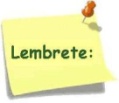 Hora de enviar as fotos das atividades para as professorasCorreção das atividades dePortuguêsBIBLIOTECA – O tamanho Da Gente.Livro disponível no grupo.Ed. Física                         MúsicaArteCorreção das atividades deMatemática